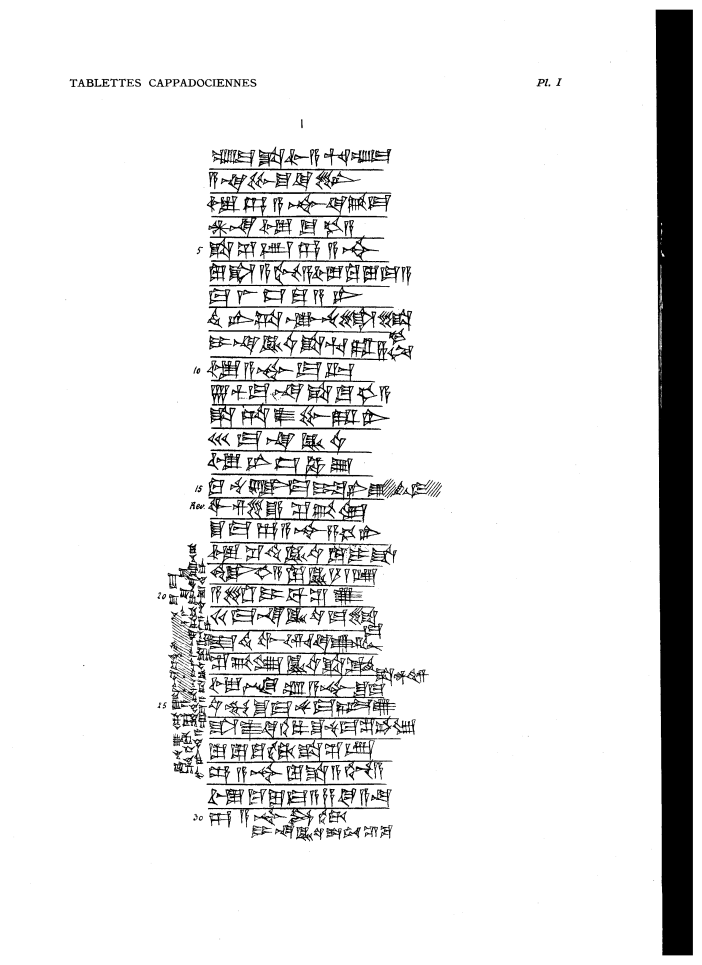         um-ma Ša-lim-a-hu-um-ma        a-na Pu-šu-ke-en6        ù Dan-A-šur3 qí-bi-ma        AN.NA ù TÚGHI.A5      ša šé-ep Dan-A-šùr        lu ša A-gu-a ù Ku-lu-ma-a        ma-lá iz-ku-a-ni        té-er-ta-ak-nu li-li=kam        i-na KU3.BABBAR ša Hu-ra-ṣa-nim10    ù A-šùr-ma-lik        7 1/2 ma-na ša TUG2.HI.A        ša ta-áš-pu-ra-ni       30 ma-na KÙ.BABBAR        ù ni-is-ha-sú15    ku-nu-uk-ma i-pá-ni-ú-tí-ma        wa-s,e2-e s^e2-bi-lam        s^u-ma Dan-A-s^ur3 sa3-he-er        u3 s^i2-ti2 KU3.BABBAR lu i-s^a        ANS^E.HI.A lu KU3.BABBAR 1 GIN2  20  a-s^ar i-ba-s^i2-u2        20 ma-na KU3.BABBAR ma-li=ma        is^-ti2 wa-ar-ki-u2-tim        s^e2-bi4-lam KU3.BABBAR s^a Puzur4=d.Adad        u3 En-um-A-s^ur3 s^u-ma  25  u4-mu-s^u-<<ma>>-nu ma-al-u2        s^a-as^2-qi2-il5-s^u-nu-ma s^e2-bi-lam        lu lu-qu2-tam s^a s^e2-ep        Dan-A-s^ur3 lu s^a A-gu-a        u3 Ku-lu-ma-a za-ki <<a-na>>  30  Dan-A-s^ur t,ur4-dam        i-na KU3.BABBAR s^a tu3-s^i2-ba-<la-ni>        Ha-nu u2-ul Ka3?-la2?-pa2?-am x [x] x  s^u-ma        am-tam2 Dan-A-s^[ur3 x x x] a-la2-qe2-[ma]_        la2 ir-de8-a-am li-bi4 i-la2-mi3-na-kum i-na t,up-pi3-ka3  35  um-ma a-te-<ma> KU3.BABBAR s^a A-pi3-la2 A-s^ur3-is^-ti2-kal2        i-s^a-qal